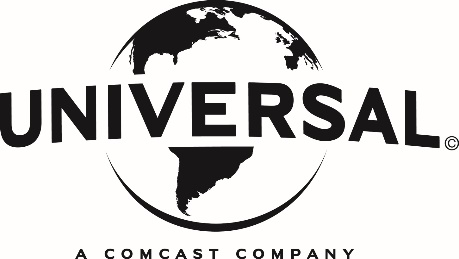 ÖZGÜRLÜĞÜN ELLİ TONU	(Fifty Shades Freed)Gösterim Tarihi: 09 Şubat 2018Dağıtım: 	UIP FilmcilikTür: 	Dram		Senaryo: 	Niall LeonardUyarlanan Romanın Yazarı: E. L. JamesYapımcılar: 	Michael De Luca, E. L. James, Dana Brunetti, Marcus ViscidiYönetmen: 	James FoleyOyuncular: 	Dakota Johnson, Jamie Dornan, Eric Johnson, Eloise Mumford, Rita Ora, Luke Grimes, Victor Rasuk, Max Martini, Callum Keith Rennie, Bruce Altman, Arielle Kebbel, Robinne Lee, Brant Daugherty, Kim Basinger ve Marcia Gay HardenJamie Dornan ve Dakota Johnson, dünya çapında çok satan “Elli Ton” fenomeninin üçüncü bölümünden uyarlanan ÖZGÜRLÜĞÜN ELLİ TONU filminde Christian Grey ve Anastasia Steele rolleriyle geri dönüyor. Tüm dünyada 950 milyon doların üzerinde hasılat yapan 2015 ve 2017’nin gişe rekortmeni filmlerindeki olayların devamını konu alan yeni bölüm 9 Şubat 2018’de vizyona giriyor.Özgürlüğün Elli Tonu, Karanlığın Elli Tonu’nun yönetmeni James Foley (Saplantı, House of Cards) tarafından yönetiliyor ve yapımcıları da bir kez daha Michael De Luca, Dana Brunetti ve Marcus Viscidi ile kültürler üstü, gişe rekortmeni serinin yaratıcısı E. L. James. James’in romanından uyarlanan senaryonun yazarı Niall Leonard.